Le C.L.A.S Paris Est-TenonVOUS PROPOSELe samedi 10 juin 2023 à 16hau Théâtre Edouard VII, 10 Pl. Édouard VII, 75009 Paris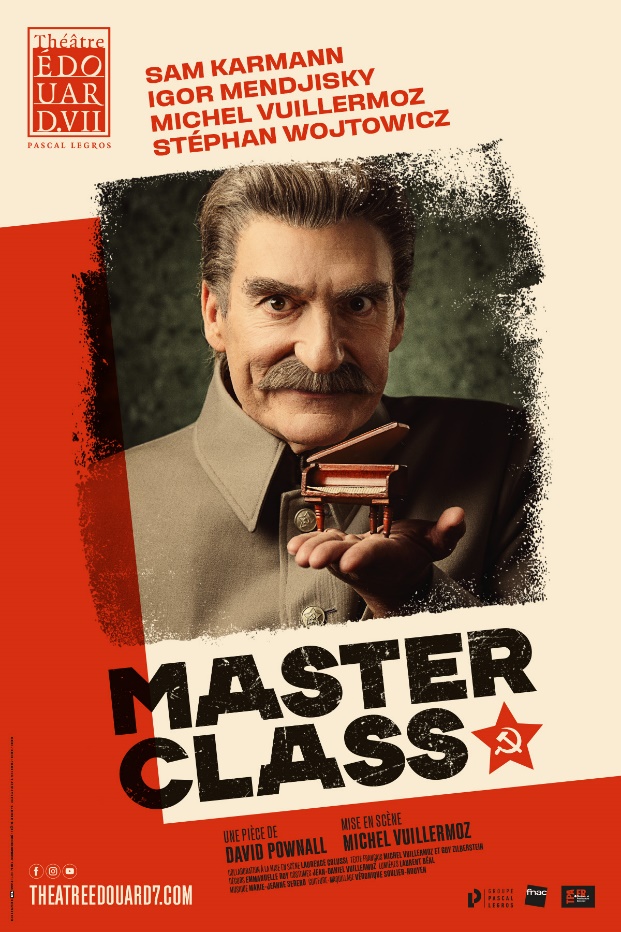 Comment Staline et Jdanov (le grand inquisiteur de la vie culturelle soviétique) vont donner une leçon de musique aux élèves Prokofiev et Chostakovitch, deux des plus grands compositeurs du XXe siècle. Mauvais élèves que ces deux-là, puisque leurs œuvres, selon les maîtres Staline et Jdanov, révèlent des tendances musicales anti-démocratiques, formalistes, étrangères au peuple soviétique et à ses goûts artistiques. Une musique qui risquerait de rendre malade toute une population !  Faut-il se mettre à écrire de la musique dans le style qu’ordonne le Maître ou bien continuer à n’en faire qu’à sa tête, et risquer la mort ? Nous sommes en janvier 1948, quelque part au Kremlin. Il y a là un piano, de la vodka bien sûr, et des cacahuètes. On devrait passer une bonne soirée...Après 20 ans à La Comédie-Française, Michel Vuillermoz a choisi le Théâtre Édouard VII pour son retour dans le théâtre privé !Cat 2 Prix INSERM: 18 € -Prix (Fac, CNRS, AP): 24 €-Plein tarif : 27 €INSCRIPTIONS A RENVOYER Par Mail à:catherine.senamaud-beaufort@inserm.fr AVANT le 05/05/2023C.L.A.S Paris Est- TenonCOUPON-RÉPONSE	Nom de l’agent: 	Tel :Mail :	Unité :Merci de bien indiquer votre appartenance (nom de l’employeur sur votre feuille de salaire) ainsi que votre statut :T1 TARIF INSERM (personnel et ayants droits)T2 = TARIF (Faculté, APHP, CNRS, CEA etc…)T3= PLEIN TARIF (personne extérieure)Date limite de réservation AVANT le 05 mai 2023Par Mail à: catherine.senamaud-beaufort@inserm.frLes réservations ne seront définitives qu'à la réception du règlement par chèque à l'ordre du CLAS INSERM ou par virement (RIB du CLAS sur demande)chèque adressé à :		Sophie VILCHES				INSERM U 1155-Bât Recherche				Clas Paris Est Tenon				Hôpital Tenon				4 rue de la Chine				75020 PARISAppartenanceAppartenanceStatutStatutINSERMSTATUTAIREFac, APHP, CNRSCDDVACATAIREETUDIANTRETRAITEThéâtreSpectacleDateHeureTARIF SUIVANT APPARTENANCETARIF SUIVANT APPARTENANCETARIF SUIVANT APPARTENANCEQUANTITEQUANTITEQUANTITEMONTANTEdouard VIIMasterclass10/06/2316hT1 Inserm-T2 Fac AP,CNRST3 EXTT1 Inserm-CNRST2 Fac-APT3 EXTCat 2182427MONTANT TOTALTOTAL